Муниципальное бюджетное общеобразовательное учреждение — лицей №1 имени М. В. Ломоносова г. ОрлаДемонстрационный вариант аттестационной работы по физике в 8 классеПеречень проверяемых образовательных результатов.Владение основным понятийным аппаратом данного разделаПонимание смысла понятийПонимание смысла физических явленийПонимание смысла физических величинПонимание смысла физических законовРешение задач различного типа и уровня сложностиПеречень проверяемых элементов содержанияМеханические свойства твердых тел, жидкостей и газов.Тепловые явления.Изменение агрегатных состояний вещества.Электрические явления.Магнитные явления.3.Структура работы.4. На выполнение контрольной работы отводится 60 мин.5. Дополнительные материалы и оборудование.Можно пользоваться перепрограммируемым калькулятором, таблицами со справочным материалом.6. Система оценивания отдельных заданий и работы в целом.Перевод в 5-балльную систему.5 - 28 - 31 б4 - 19-27 б3 - 12 -18 б2 - менее 11 балловКаждый вариант итоговой контрольной работы состоит из двух частей и содержит 20 заданий, различающихся формой и уровнем сложности.1. При сжатии (растяжении) медной проволоки между молекулами действуют:1) только силы притяжения2) как силы притяжения, так и силы отталкивания, но силы притяжения больше сил отталкиваниякак силы притяжения, так и силы отталкивания, но силы отталкивания больше сил притяжениятолько силы отталкивания2. Броуновское движение частиц краски в воде является следствием:1) притяжения между атомами и молекулами2) отталкивания между атомами и молекулами3) хаотического и непрерывного движения молекул4) перемещения слоёв воды из-за разности температуры нижних и верхних слоёвПри повышении (понижении) температуры средняя скорость теплового движения молекул увеличивается:1) только в твердых телах2) в газах, жидкостях и твердых телах3) только в газах и жидкостяхтолько в газахВ каком агрегатном состоянии находится вещество, если оно имеет собственные форму и объем?только в твердомтолько в жидкомтолько в газообразномв твердом или в жидкомВещество в газообразном состоянииимеет собственную форму и собственный объёмимеет собственный объём, но не имеет собственной формыне имеет ни собственной формы, ни собственного объёмаимеет собственную форму, но не имеет собственного объёмаВнутренняя энергия тела зависиттолько от температуры этого телатолько от массы этого телатолько от агрегатного состояния веществаот температуры, массы тела и агрегатного состояния веществаПосле того как горячую деталь опустят в холодную воду, внутренняя энергияи детали, и воды будет увеличиватьсяи детали, и воды будет уменьшатьсядетали будет уменьшаться, а воды — увеличиватьсядетали будет увеличиваться, а воды — уменьшатьсяОдин стакан с водой стоит на столе в комнате, а другой стакан с водой такой же массы и такой же температуры находится на полке, висящей на высоте 80 см относительно стола. Внутренняя энергия воды в стакане на столеравна нулюменьше внутренней энергии воды на полкебольше внутренней энергии воды на полкеравна внутренней энергии воды на полкеВнутренняя энергия тела уменьшается при:А. совершении над ним работы;Б. передаче им некоторого количества теплоты другому телу.Правильным является ответВнутреннюю энергию тела можно изменить,А. совершив над ним работу;Б. передав ему некоторое количество теплоты.Правильным является ответ1) только А	2) только Б	3) и А, и Б	4) ни А, ни БКакой(-ие) из видов теплопередачи осуществляется(-ются) с переносом вещества?излучение и теплопроводностьизлучение и конвекциятолько теплопроводностьтолько конвекцияКакой вид теплопередачи происходит без переноса вещества?А. Конвекция.Б. Теплопроводность.Правильным является ответи А, и Бни А, ни Бтолько Атолько БИспарение и кипение — два процесса перехода вещества из одного агрегатного состояния в другое. Различие между ними заключается в том, чтоА. кипение происходит при определённой температуре, а испарение — при любой температуре.Б. испарение происходит с поверхности жидкости, а кипение — во всём объёме жидкости.Правильным(-и) является(-ются) утверждение(-я)только Атолько Би А, и Бни А, ни БВ закрытом сосуде находятся вода и лед такой же массы при температуре 0о С.Внутренняя энергия водыравна внутренней энергии льдабольше внутренней энергии льдаменьше внутренней энергии льдаравна нулюНа рисунке представлен график зависимости температуры t от времени т при равномерном нагревании и последующем равномерном охлаждении вещества, первоначально находящегося в твёрдом состоянии.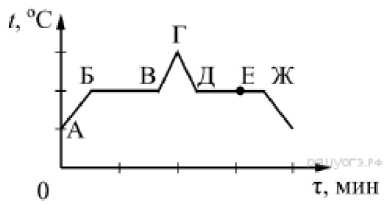 Используя данные графика, выберите из предложенного перечня два верных утверждения. Укажите их номера.Участок БВ графика соответствует процессу кипения вещества.Участок ГД графика соответствует кристаллизации вещества.В процессе перехода вещества из состояния, соответствующего точке Б, в состояние, соответствующее точке В, внутренняя энергия вещества увеличивается.В состоянии, соответствующем точке Е на графике, вещество находится частично в жидком, частично в твёрдом состоянии.В состоянии, соответствующем точке Ж на графике, вещество находится в жидком состоянии.На рисунке представлен график зависимости температуры t от времени т при непрерывном нагревании и последующем непрерывном охлаждении вещества, первоначально находящегося в твёрдом состоянии.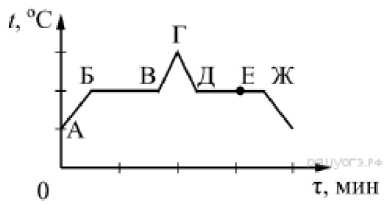 Используя данные графика, выберите из предложенного перечня два верных утверждения. Укажите их номера.Участок БВ графика соответствует процессу плавления вещества.Участок ГД графика соответствует охлаждению вещества в твёрдом состоянии.В процессе перехода вещества из состояния А в состояние Б внутренняя энергия вещества не изменяется.В состоянии, соответствующем точке Е на графике, вещество находится целиком в жидком состоянии.В процессе перехода вещества из состояния Д в состояние Ж внутренняя энергия вещества уменьшается.В толстостенный сосуд, плотно закрытый пробкой, закачивают насосом воздух.В какой - то момент пробка вылетает из сосуда. Что при этом происходит с объемом воздуха, его внутренней энергией и температурой? Для каждой физической величины определите характер ее изменения.Цифры в ответе могут повторяться.ФИЗИЧЕСКАЯ ВЕЛИЧИНАА) объемБ) внутренняя энергияВ) температураГаз, находящийся в цилиндре под поршнем, сжимают, медленно перемещая поршень. Как при этом изменяются давление газа, его плотность и температура? Для каждой физической величины определите характер её изменения.Цифры в ответе могут повторятьсяФИЗИЧЕСКАЯ	ХАРАКТЕРВЕЛИЧИНА	ИЗМЕНЕНИЯА) давление	1) увеличивается2) уменьшаетсяБ) плотность3) не изменяетсяВ) температура19. На рисунке представлен график зависимости температуры t некоторого вещества от полученного количества теплоты Q. Первоначально вещество находилось в твёрдом состоянии.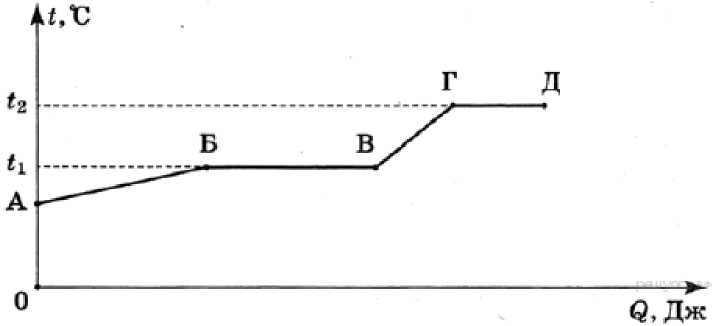 Участок ГД графика соответствует процессу плавления вещества.Температура плавления вещества равна t2.В точке В вещество находится в жидком состоянии.В процессе перехода из состояния А в состояние Б внутренняя энергия вещества увеличивается.Температура кипения вещества равна t1.На рисунке изображены точечные заряженные тела. Все тела имеют одинаковый положительный заряд. Каковы модуль и направление равнодействующей силы, действующей на заряд Б со стороны зарядов А и В?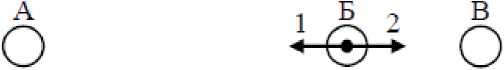 +g	+9	+qF = Fa + FB; направление 1F = Fa + FB; направление 2F = FB - Fa; направление 1F = FB - Fa; направление 2Опоздавший на урок ученик, войдя в класс, увидел результат уже проведённой физической демонстрации: на столе были установлены два штатива с подвешенными к ним на шёлковых нитях лёгкими бумажными гильзами, которые располагались так, как показано на рисунке. Какой вывод можно сделать об электрических зарядах этих гильз, судя по их расположению друг относительно друга?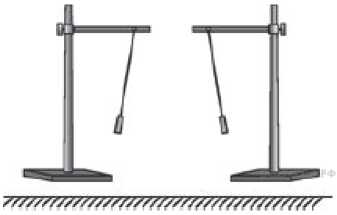 гильзы не заряженыгильзы заряжены либо обе отрицательно, либо обе положительноодна гильза не заряжена, а другая заряженагильзы заряжены разноимёнными зарядамиНа рисунке представлен график зависимости	силы тока I, протекающего через резистор, от напряжения U на концах резистора. Сопротивление R резистора равноПроводник с током находится между полюсами постоянного магнита (см. рисунок).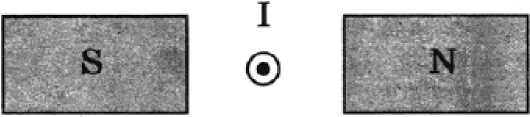 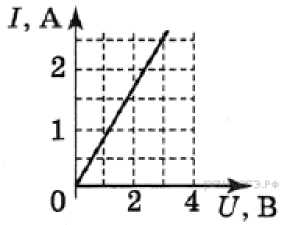 Сила, действующая со стороны магнитного поля на проводник с током, направленанаправоналевовнизвверхНа рисунке показано, как установились магнитные стрелки, находящиеся рядом с магнитом. Укажите полюса стрелок, обращённые к магниту.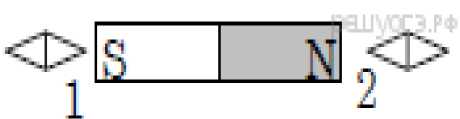 1 - северный полюс, 2 - южный1 - южный полюс, 2 - северныйи 1, и 2 - северные полюсаи 1, и 2 - южные полюсаВ процессе трения о шёлк стеклянная линейка приобрела положительный заряд. Как при этом изменилось количество заряженных частиц на линейке и шёлке при условии, что обмен атомами при трении не происходил? Установите соответствие между физическими величинами и их возможными изменениями при этом.Запишите в ответ выбранные цифры под соответствующими буквами. Цифры в ответе могут повторяться.ФИЗИЧЕСКАЯ ВЕЛИЧИНАА) количество протонов на стеклянной ли-нейкеБ) количество электронов на шёлкеНикелиновую спираль электроплитки заменили на железную, имеющую такую же длину и площадь поперечного сечения. Установите соответствие между физическими величинами и их возможными изменениями при включении плитки в электрическую сеть.Запишите в ответ выбранные цифры под соответствующими буквами. Цифры в ответе могут повторяться.Для изготовления резисторов использовался рулон никелиновой проволоки. Поочерёдно в цепь (см. рис.) включали отрезки проволоки длиной 6 м, 12 м и 18 м. Для каждого случая измерялись напряжение и сила тока (см. табл.),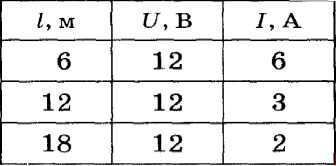 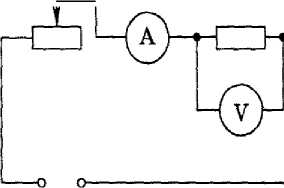 Какой вывод можно сделать на основании проведённых исследований?сила тока в проводнике обратно пропорциональна его сопротивлениюсопротивление проводника зависит от напряжения на концах проводникасопротивление проводника прямо пропорционально его длинесопротивление проводника обратно пропорционально площади его поперечного сечениясопротивление проводника зависит от силы тока в проводникеКакое количество теплоты потребуется для обращения в пар эфира, взятого при температуре 35°С, если его масса 20 г?Какое количество теплоты необходимо затратить, чтобы 400 г воды с начальной температурой 20°С довести до кипения и 40 г ее превратить в пар?Сколько энергии необходимо для превращения 500 г льда, взятого при температуре 0 °С, в воду, имеющую температуру 20 °С? Потерями энергии на нагревание окружающего воздуха пренебречь.Электрическая плитка, подключенная к постоянному источнику тока, за 120 сек потребляет 108кДж энергии. Чему равна сила тока в спирали плитки, если ее сопротивление 25 Ом ?Паяльник сопротивлением 400 Ом включён в цепь напряжением 220 В. Какое количество теплоты выделится в паяльнике за 10 мин?При напряжении 120 В электрическая лампа в течение 0,5 мин потребила 900 Дж энергии. Чему равна сила тока в лампе ?Имеются два одинаковых электрических нагревателя. Если их соединить последовательно, то они нагревают 0,5 кг воды на 80 °С за 7 мин. Чему равна мощность одного нагревателя при включении в ту же электросеть? Потерями энергии пренебречь.Электрический кипятильник со спиралью сопротивлением 150 Ом поместили в сосуд, содержащий 400 г воды, и включили в сеть с напряжением 220 В. За какое время вода в сосуде нагреется на 57,6 градусов С? Теплообменом с окружающей средой пренебречь№заданияКраткое	описаниезаданияПроверяемый результат (можно цифрой	изп.2)Проверяемый элемент содержания (можно цифрой	изп.3)Уровень: базовый (Б), повышенный (П)1Задание	с	выборомответа1.21Б2Задание	с	выборомответа1.22Б3Задание	с	выборомответа1.11Б4Задание	с	выборомответа1.12Б5Задание	с	выборомответа1.22Б6Задание	с	краткимответом1.12Б7Задание	с	выборомответа1.12Б8Задание	с	выборомответа1.23Б9Задание	с	выборомответа1.23Б10Задание	с	выборомответа1.23Б11Задание	с	кратким1.3, 1.43Бответом12Задание	с	выборомответа1.3, 1.42, 3Б13Задание	с	выборомответа1.2, 1.34Б14Задание	с	краткимответом1.3, 1.44Б15Задание	с	выборомответа1.45Б16Задание	с	краткимответом1.3, 1.4, 24П17Задание	с	выборомответа1.3, 1.4, 2,4П18Задание с развернутым ответом22,3П19Задание с развернутым ответом24П20Задание с развернутым ответом23,4П№заданияКол-во балловКомментарий111б - если записанный ответ совпадает с верным ответом. 0б - ответ записан неверно или задание не выполнено211б - если записанный ответ совпадает с верным ответом. 0б - ответ записан неверно или задание не выполнено311б - если записанный ответ совпадает с верным ответом. 0б - ответ записан неверно или задание не выполнено411б - если записанный ответ совпадает с верным ответом. 0б - ответ записан неверно или задание не выполнено511б - если записанный ответ совпадает с верным ответом. 0б - ответ записан неверно или задание не выполнено611б - если записанный ответ совпадает с верным ответом. 0б - ответ записан неверно или задание не выполнено711б - если записанный ответ совпадает с верным ответом. 0б - ответ записан неверно или задание не выполнено811б - если записанный ответ совпадает с верным ответом. 0б - ответ записан неверно или задание не выполнено911б - если записанный ответ совпадает с верным ответом. 0б - ответ записан неверно или задание не выполнено1011б - если записанный ответ совпадает с верным ответом. 0б - ответ записан неверно или задание не выполнено1122б - правильно указаны все три элемента ответа1б - при заполнении таблицы допущена одна ошибка0б - допущено более одной ошибки или ответ отсутствует1222б - правильно указаны все три элемента ответа1б - при заполнении таблицы допущена одна ошибка0б - допущено более одной ошибки или ответ отсутствует1311б - если записанный ответ совпадает с верным ответом. 0б - ответ записан неверно или задание не выполнено1422б - если записанный ответ совпадает с верным ответом.0б - ответ записан неверно или задание не выполнено1511б - если записанный ответ совпадает с верным ответом.0б - ответ записан неверно или задание не выполнено1622б - правильно указаны все три элемента ответа1б - при заполнении таблицы допущена одна ошибка0б - допущено более одной ошибки или ответ отсутствует1722б - если записанный ответ совпадает с верным ответом.0б - ответ записан неверно или задание не выполнено1833б - приведено полное правильное решение, включающее следующие элементы:верно записано краткое условие задачизаписаны уравнения и формулы, применение которых необходимо и достаточно для решения задачивыполнены математические преобразования и расчеты, приводящие к правильному числовому ответу, и представлен ответ.2б - правильно записаны необходимые формулы, приведены вычисления и получен ответ (верный или неверный), но допущена ошибка в записи краткого условия или переводе единиц в СИилипредставлено правильное решение только в общем виде, без каких- либо числовых расчетовилизаписаны уравнения и формулы, применение которых необходимо и достаточно для решения задачи, но в математических преобразованиях допущена ошибка1б - записаны и использованы не все исходные формулы, необходимые для решения задачиилизаписаны все исходные формулы, но в одной из них допущена ошибка0б - Все случаи решения которые не соответствуют вышеуказанным критериям выставления оценок в 1,2,3 балла1933б - приведено полное правильное решение, включающее следующие элементы:верно записано краткое условие задачизаписаны уравнения и формулы, применение которых необходимо и достаточно для решения задачивыполнены математические преобразования и расчеты, приводящие к правильному числовому ответу, и представлен ответ.2б - правильно записаны необходимые формулы, приведены вычисления и получен ответ (верный или неверный), но допущена ошибка в записи краткого условия или переводе единиц в СИилипредставлено правильное решение только в общем виде, без каких- либо числовых расчетовилизаписаны уравнения и формулы, применение которых необходимо и достаточно для решения задачи, но в математических преобразованиях допущена ошибка1б - записаны и использованы не все исходные формулы, необходимые для решения задачиилизаписаны все исходные формулы, но в одной из них допущена ошибка0б - Все случаи решения которые не соответствуют вышеуказанным критериям выставления оценок в 1,2,3 балла2033б - приведено полное правильное решение, включающее следующие элементы:верно записано краткое условие задачизаписаны уравнения и формулы, применение которых необходимо и достаточно для решения задачивыполнены математические преобразования и расчеты, приводящие к правильному числовому ответу, и представлен ответ.2б - правильно записаны необходимые формулы, приведены вычисления и получен ответ (верный или неверный), но допущена ошибка в записи краткого условия или переводе единиц в СИилипредставлено правильное решение только в общем виде, без каких- либо числовых расчетовилизаписаны уравнения и формулы, применение которых необходимо и достаточно для решения задачи, но в математических преобразованиях допущена ошибка1б - записаны и использованы не все исходные формулы, необходимые для решения задачиилизаписаны все исходные формулы, но в одной из них допущена ошибка0б - Все случаи решения которые не соответствуют вышеуказанным критериям выставления оценок в 1,2,3 баллаФИЗИЧЕСКАЯ ВЕЛИЧИНАХАРАКТЕР ИЗМЕНЕНИЯА) электрическое сопротивление спиралиБ) мощность электрического тока, потребляемая плиткойВ) сила электрического тока в спиралиувеличиласьуменьшиласьне изменилась